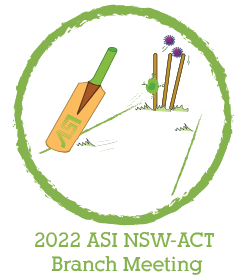 Abstract theme 
(please tick all that applies) Infectious Diseases Cancer & Immunotherapy Autoimmunity Immunodeficiency Inflammation Cell Signalling Single cell Metabolism B cell biology T cell biology Innate cell biology Antigen presentation Other: ____________Career Stage (please tick all that applies) Honour Student Masters/PhD student  Post doc (<5 years post PhD)
 Post doc (>5 years post PhD)
 Lecturer/Senior Lecturer Assoc. Prof/Professor Other:____________ ======================================================================Abstract TitleAuthor 1, Author 2.. (Please underline the presenting author in the author list)AffiliationsCorresponding authorAbstract text (max 250 words)